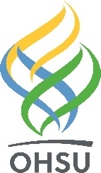 Racial Equity and Inclusion Funding Opportunity: Call for ProposalsNote: A complete and accurate application provides detailed information to the questions below. DESCRIPTION: The Center for Diversity and Inclusion in partnership with the Office of Educational Improvement and Innovation is committed to fostering respect, equity, and inclusion in the learning environment at OHSU. Racial Equity and Inclusion (REI) Funding Opportunities are targeted toward creative projects that impact current diversity goals but also to stimulate and sustain anti-racist action at OHSU.The goals of the REI Funding Program are:to encourage faculty, staff, and students to be actively involved in confronting racism and the intersectionality of race and sexism, race and classism, race and homophobia, race and ageism, and race and ableism;to promote anti-racist practices in recruitment and retention efforts in educational programs at OHSU; andto support the development of educational initiatives and policies that value humanity, promote anti-racism, and allow for all voices to be heard and valued.Priority will be given to those proposals that:Highlight and promote a focus on the intersectionality of identitiesEngage and collaborate with diverse community groups or organizationsPartner with Employee Resource Groups and/or other similar employee- or learner-led groups who foster diverse and inclusive environments.ELIGIBILITY: Any OHSU faculty, staff, student, resident, fellow, or post-doc may submit a proposal. Identify an OHSU Mentor/Sponsor (i.e., faculty, post-doc, or executive leader with expertise and/or influence in your area of interest); once you confirm an OHSU sponsor, secure a letter of support. Projects may be submitted by an individual or a team.Requirements: Applicants may submit only one proposal and may not be an author on any other proposals.Proposals cannot exceed $10,000.DUE DATEOct. 15, 2021Submit application to the REI Mini-Grant committee at eii@ohsu.edu by Oct. 15, 2021.APPLICATION AND SUBMISSION PROCESS Application must follow the structure template in Appendix A and respond to the criteria in Appendix B.REVIEW AND NOTIFICATION PROCESS The review process for the REI Funding Opportunity is two-part. The first part includes a review by a committee charged with reviewing and selecting finalists using the criteria in Appendix B. The second part entails notifying finalists and pairing them with a "funding opportunity sponsor" if one has not already been identified. This sponsor will assist the finalist with completing the proposal to include proposed budget and any final edits to the application. At least one member of the review committee will be a community member familiar with decolonizing research methods and community centric research practices.Grantees will be notified by October 2021 and funding decisions will be announced on the CDI and F.R.E.E. websites subsequently. The number of proposals funded will depend on the proposal quality and funding available.Refer to reviewer criteria in Appendix B. AWARDEE DETAILS A final report must be submitted within 60 days of the project completion date (no longer than 18 months from award date) to the REI Funding Committee and include copies of materials developed, dissemination activity (publications, presentations, media coverage, websites or course material), sustainability (plans to continue, extend or modify), program evaluation (Did you achieve the proposed objectives? How do you know? Describe how the project effectiveness was evaluated) and a detailed budget report. Dissemination: Publications, presentations, and/or products resulting from this project are strongly encouraged.One year after funding, a progress report will be due and must include progress to date, obstacles and solutions, dissemination activities and budget report. Proposal Deadline: Oct. 15, 2021Notification of Awardees: Nov. 15, 2021Distribution of Funds: Reimbursement of funds through September 2022Midterm Progress Report: March 2022Project Completion: September 2022Final Report Due: Dec. 31, 2022To encourage transparency of process, all accepted projects agree to post their accepted proposals and project reports (mid-point and final report) on OHSU websites. CONTACT For application questions and inquiries please contact the REI Mini-Grant Committee at eii@ohsu.edu. APPENDIX A: APPLICATION TEMPLATEPlease submit the entire application as one PDF document.Section 1: Cover PageTitle of REI (Racial Equity and Inclusion) Funding Proposal Contact information of each applicant(s) submitting the applicationContact InformationNames, titles, and roles of key personnel supporting the grant proposalCampus email address if available (ohsu.edu) Preferred contact phone numberDepartment, office, program, or unit nameProject Information: Limited to three single-spaced pages (12-point Times New Roman font), featuring all tables, figures, appendices and must include:Title of ProposalDescribe your idea and need for funding to address Racial Equity and Inclusion (REI) at OHSU. In your answer, please address the following:	a) Project duration, start date and end date	b) What makes your approach timely	c) How your idea prioritizes one or more of the REI goals** If/when selected as a finalist, submit a proposed budget that will be completed in partnership with your ‘Funding Opportunity Sponsor’ APPENDIX B: AWARD REQUIREMENTSWhat can be funded:SubcontractsHonorarium for external speakersPrinting, technology, and supply costsRental for venues or equipmentFood for eventsAdministrative support to initiate the projectWhat cannot be funded:Applications seeking retrospective fundingEVALUATION CRITERIAAlignment with funding opportunity goalsImpact and importance  Degree of collaborationTimeline